Картка обліку дитини,занесеної до міського  Банку даних обдарованих дітей «Надія Донеччини» та педагога, 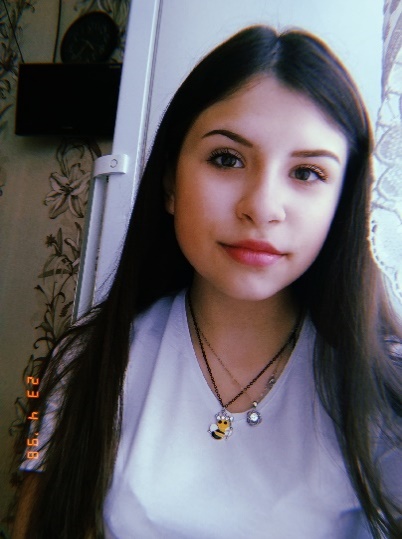 який з нею працює1. Прізвище, ім'я, по батькові дитини  Рудик Валерія Денисівна2. Повна дата народження  06 травня 2005 року3. Повна назва навчального закладу, де навчається  Загальноосвітня школа І-ІІІ ступенів № 2 Покровської міської радиДонецької області4. Клас навчання 9-А5. Профіль навчання (для старшої школи) 6. Повна домашня адреса Донецька область, м. Покровськ, м-н «Сонячний», б.28, кв. 317. Телефон (дитини, батьків) 066-210-74-13, 095-502-93-838. Відомості про батьків Батько Рудик Денис Валерійович, Покровський міський відділ поліції, нач. відділу охорони порядкуМати Рудик Валентина Василівна, директор ЗОШ № 99. Вид обдарованості (інтелектуальна, практично-перетворювальна, художньо-естетична, комунікативно - організаторська, психомоторна) (підкреслити)10. Хобі та захоплення дитини Читання книг, вивчення мови, танці11. Досягнення дитини за 2 навчальні роки (обласний, всеукраїнський рівень, міжнародний):12. Відомості про педагога-наставника дитини (для кожного змагання): 	- ПІБ 				Гончарова Галина Борисівна	- Місце роботи 		загальноосвітня школа І-ІІІ ступенів № 2 Покровської міської ради Донецької ради	- Посада 			заступник директора з НВР, учитель української мови і літератури 	- Педагогічний стаж		23 роки	- Категорія, звання 		спеціаліст вищої кваліфікаційної категоріїДиректор навчального закладу		__________			Н.Д. Ібрагімова						              (підпис)			(Прізвище, ініціали)Дата заповнення 17 травня 2019 року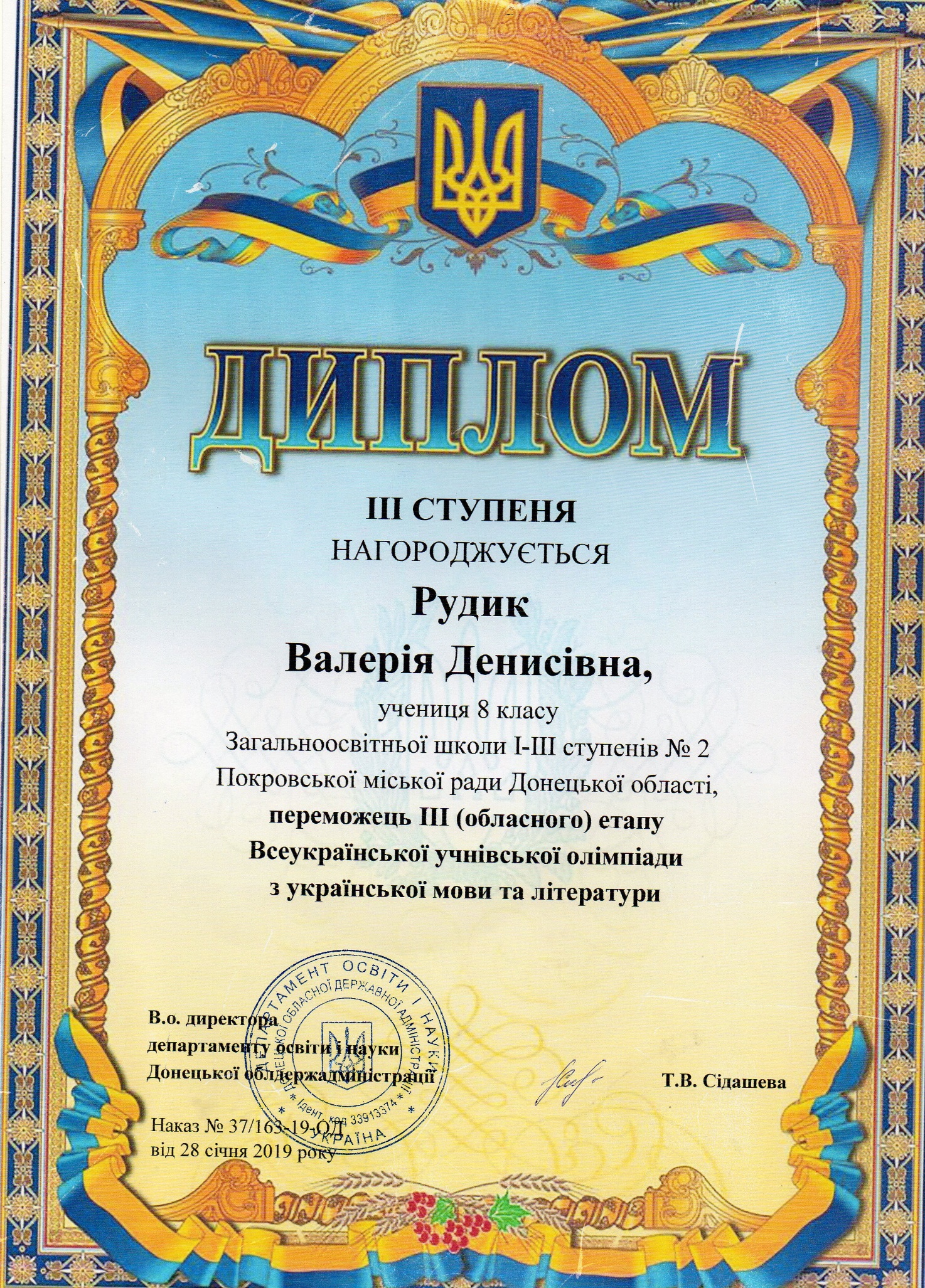 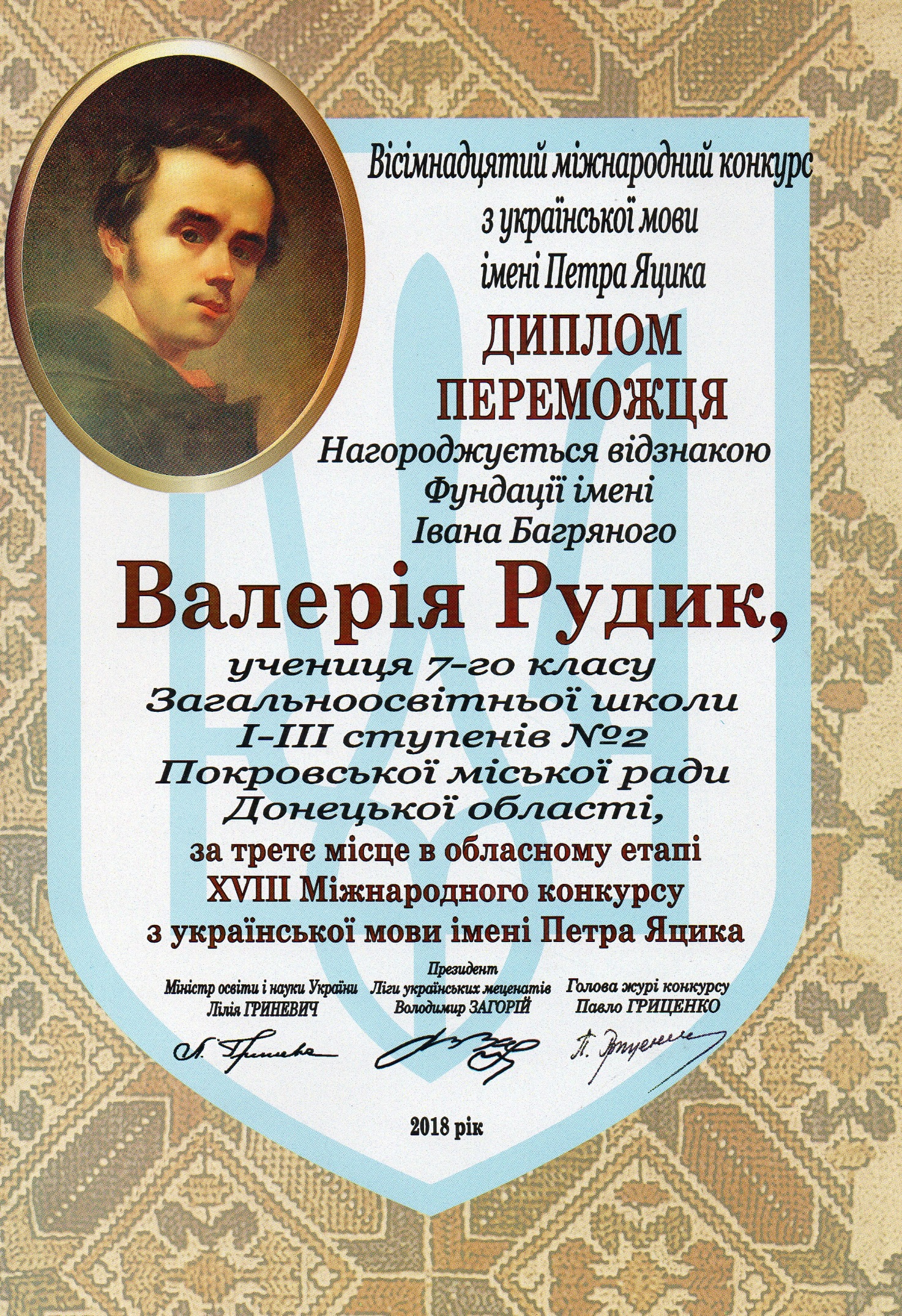 Навчальний рікОбласний рівеньОбласний рівеньВсеукраїнськийВсеукраїнськийМіжнароднийМіжнароднийНазва заходурезультатНазва заходурезультатНазва заходурезультат2017-2018Міжнародний мовно-літературний конкурс учнівської та студентської молоді імені Тараса ШевченкаМіжнародний конкурс           з української мови імені Петра ЯцикаДиплом переможця ІІІ ступеняДиплом переможця ІІІ ступеняМіжнародний мовно-літературний конкурс учнівської та студентської молоді імені Тараса ШевченкаМіжнародний конкурс            з української мови імені Петра ЯцикаДиплом переможця ІІІ ступеняУчасть 2018-2019Всеукраїнська учнівська олімпіада з української мови і літературиДиплом переможцяІІІ ступеня